Recognising the dying person flow chart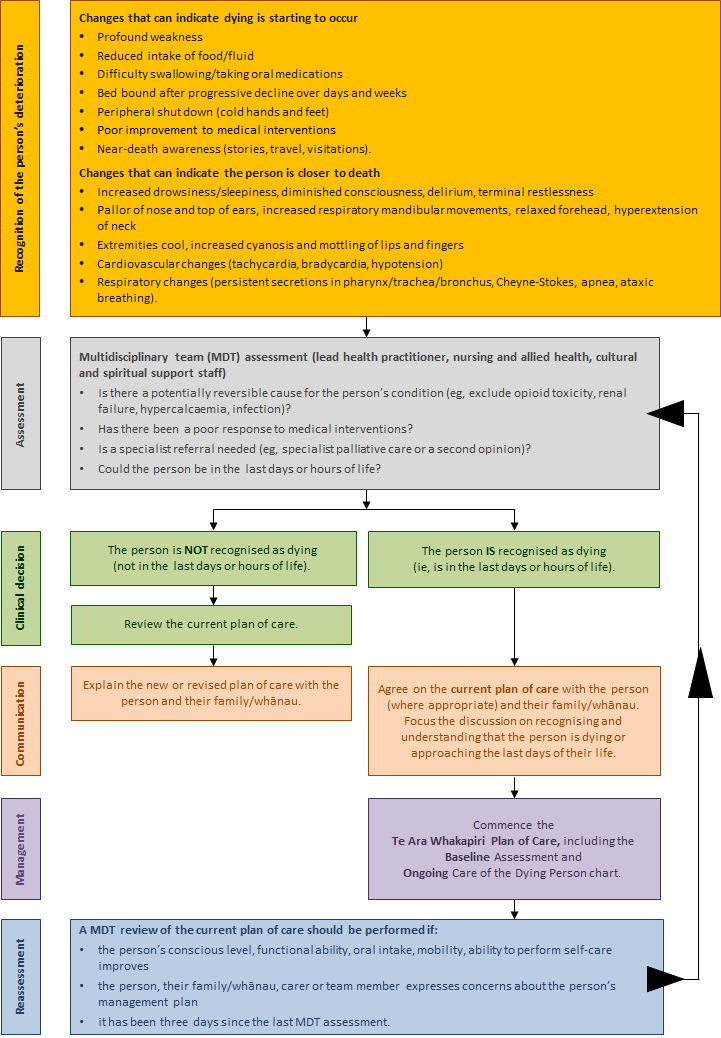 